Sisterhood Extravaganza Empowering Women Success Summit Vendor Invitation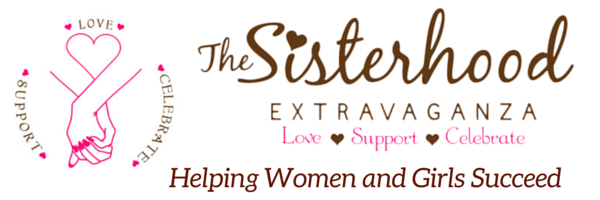 Promote Your Business, Increase your sales, and Get new customers at the Success Summit!Vendors are a very important part of any event and are a big draw for our guest! We expect 100-125 women to be in attendance. This will be a great way for you to keep your business momentum going in 2017 and experience the Success Summit live!Thank you for your interest in being a vendor for the Sisterhood Extravaganza Empowering Women Success Summit on March 4, 2017 at the Rio Salado Conference Center, Tempe, AZ.*Limited Platinum Vendor space available.Vendor Space Interest ApplicationSisterhood Extravaganza Empowering Women Success Summit Rio Salado Conference Center, 2323 W 14th St, Tempe, AZ 85281Saturday March 4, 20178am-5pmName (First/Last)______________________________________________________________________________Company Name______________________________________________________________________________Email Address______________________________________________________________________________Address______________________________________________________________________________Phone ___________________________________   (cell or landline)List/Describe products that will be Displayed/Sold.Please choose only one option below:Platinum Vendor - $500Gold Vendor - $379Silver Vendor  - $249Vendor Setup: Please arrive by 7am to set up your table by 8am. Registration starts at 8am and program will begin promptly at 9am.Please return completed application by February 15, 2017.Payment must be received by February 15, 2017 along with your logo artwork for printed materials. Space will only be held if fees are paid. We look forward to seeing you at the event. *The Sisterhood Extravaganza will NOT be responsible for items at vendor tables.__________________________________________		______________________Signature								DateVendor LevelAmountBenefitsPlatinum$500One 6ft skirted table with 2 chairsBooth space inside main session room2 tickets full access to Friday evening Awards Gala/Dinner (Formal attire)2 ticket full access to Saturday Summit & Workshops2 tickets for three course lunch with beveragesLogo/Name in the Program Booklet5 Minute speaking presentation on main stageLogo/Name on the website as Platinum VendorVendor recognition throughout the eventGold$379One 6ft skirted table with 2 chairs1 ticket full access to Friday evening Awards Gala/Dinner (Formal attire)1 ticket full access to Saturday Summit & Workshops1 ticket for three course lunch with beverages (add’l lunch ticket $50)Logo/Name in the Program BookletBooth space in the marketplaceSilver$249One 6ft skirted table with 2 chairsLogo/Name in the Program BookletBooth space in the marketplace